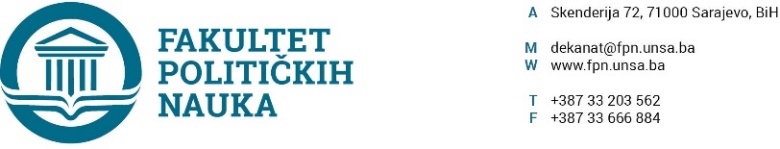 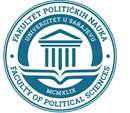 Sarajevo,  21.09.2023. godineDvadesetprva vanredna elektronska sjednica Vijeća Fakulteta održana je dana  21.09.2023. godine, sa početkom u 10 sati. Period izjašnjavanja po dostavljenim materijalima bio je od 10:00 do 13:00 sati.Za predloženi dnevni red i sve tačke dnevnog reda glasalo je 35 članova Vijeća i to: Prof.dr. Mirza Smajić, prof.dr. Lejla Turčilo, prof.dr. Zlatan Bajramović, doc.dr. Nina Babić, prof.dr. Fahira Fejzić Čengić, doc.dr. Selma Čosić, prof.dr. Sead Turčalo, prof.dr. Sanela Bašić, prof.dr. Mirza Emirhafizović, prof.dr. Borjana Miković, prof.dr. Dino Abazović, prof.dr. Vlado Azinović, prof.dr. Haris Cerić, asst. Amina Vatreš, prof.dr. Elvis Fezić, prof.dr. Adnan Džafić, prof.dr. Nedžma Džananović Miraščija, prof.dr. Zarije Seizović, prof.dr. Asim Mujkić, prof.dr. Sanela Šadić, prof.dr. Abdel Alibegović, doc.dr. Lamija Silajdžić, prof.dr. Mustafa Sefo, prof.dr. Elmir Sadiković, doc.dr. Irena Praskač Salčin, prof.dr. Dževad Termiz, prof.dr. Darvin Lisica, asst. Selma Alispahić, doc.dr. Jelena Brkić-Šmigoc, prof.dr. Ehlimana Spahić, doc.dr. Anida Dudić Sijamija, prof.dr. Sarina Bakić, doc.dr. Samir Forić, v.asst. Veldin Kadić, prof.dr. Nermina Mujagić, predstavnici studenata Imran Pašalić, Smail Lokvančić, Belmin Delić, Inela Subašić i predstavnica stručnog osoblja Anisa Bihorac. Dnevni red je jednoglasno usvojen kako slijedi: PRIJEDLOG DNEVNOG REDA:1.	Usvajanje Odluke o usvajanju Zaključaka Komisije za prijem i upis studenata u I (prvu) godinu, I (prvog) ciklusa studija na Univerzitet u Sarajevu - Fakultetu političkih nauka u studijskoj 2023/2024. godini2.	Usvajanje Preliminarne rang - liste kandidata primljenih na treći ciklus studija;3.	Usvajanje Odluka o davanju prethodne  saglasnosti za angažman na drugoj visokoškolskoj ustanovi;4.	Usvajanje prijedloga Odluka o angažmanu nastavnika na drugim organizacionim jedinicama; 5.	Usvajanje Zaključka o ispravci Odluke o imenovanju komisije za ekvivalenciju ranije stečenih akademskih titula, naučnih i stručnih zvanja broj 02-1- 1122 -1/23 od 12.09.2023. godine6.	Usvajanje Odluke o usvajanju Akademskog kalendara za studijsku 2023/2024. godinu7.	Usvajanje Odluke o utvrđivanju postupka ekvivalencije položenih ispita u slučaju prelaska na novi studijski program, kao i izmijenjeni studijski program.8.	Tekuća pitanjaTok sjednice: Ad 1.  Usvajanje Odluke o usvajanju Zaključaka Komisije za prijem i upis studenata u I (prvu) godinu, I (prvog) ciklusa studija na Univerzitet u Sarajevu - Fakultetu političkih nauka u studijskoj 2023/2024. godini.Za tačku 1. glasalo je 35 članova Vijeća Fakulteta. Odluka je usvojena jednoglasno. Ad 2. Usvajanje Preliminarne rang - liste kandidata primljenih na treći ciklus studija.Za tačku 2. glasalo je 35 članova Vijeća Fakulteta. Odluka je usvojena jednoglasno.Ad 3. Usvajanje Odluka o davanju prethodne  saglasnosti za angažman na drugoj visokoškolskoj ustanovi. Za tačku 3. glasalo je 35 članova Vijeća Fakulteta. Odluka je usvojena jednoglasno.Ad 4. Usvajanje prijedloga Odluka o angažmanu nastavnika na drugim organizacionim jedinicama.Za tačku 4. glasalo je 35 članova Vijeća Fakulteta. Odluka je usvojena jednoglasno.Ad 5. Usvajanje Zaključka o ispravci Odluke o imenovanju komisije za ekvivalenciju ranije stečenih akademskih titula, naučnih i stručnih zvanja broj 02-1- 1122 -1/23 od 12.09.2023. godine.Za tačku 5. glasalo je 35 članova Vijeća Fakulteta. Odluka je usvojena jednoglasno.Ad 6. Usvajanje Odluke o usvajanju Akademskog kalendara za studijsku 2023/2024. godinu.Za tačku 6. glasalo je 35 članova Vijeća Fakulteta. Odluka je usvojena jednoglasno.Ad 7. Usvajanje Odluke o utvrđivanju postupka ekvivalencije položenih ispita u slučaju prelaska na novi studijski program, kao i izmijenjeni studijski program.Za tačku 7. glasalo je 35 članova Vijeća Fakulteta. Odluka je usvojena jednoglasno.Ad 8. Tekuća pitanja.Nije bilo tekućih pitanja.Sjednica je završena u 13:00 sati.           Zapisničar                                                                                                   DEKAN _____________________                                                                                                 _______________________         Hakalović Melisa                                                                                     Prof.dr. Sead Turčalo